ใบสมัครการประกวดโครงงานวิทยาศาสตร์ สำหรับนักศึกษา กศน. ประจำปีงบประมาณ พ.ศ. 2565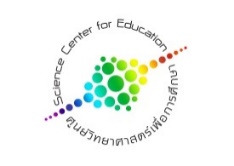 ด้านการใช้และการอนุรักษ์พลังงานไฟฟ้าเพื่อชีวิตและสังคมระดับพื้นที่โดย ศูนย์วิทยาศาสตร์เพื่อการศึกษา (เอกมัย)ชื่อสถานศึกษา: ศูนย์การศึกษานอกระบบและการศึกษาตามอัธยาศัย อำเภอ/เขต..………………….……..………………จังหวัด……………………………………………………………………………………………………………………………………………………..                   ชื่อโครงงาน: …………………………………………………………………………………………………….……………………………………..ชื่อ-นามสกุล ครูที่ปรึกษาโครงงาน (คนที่ 1): …………….………………………………………………………………………………ตำแหน่ง: ..................................................... โทรสาร: …………….…………………… โทรศัพท์: .........................................โทรศัพท์มือถือ: ……………………………………………… อีเมล: ………………..……………………………………………………………ชื่อ-นามสกุล ครูที่ปรึกษาโครงงาน (คนที่ 2 ถ้ามี): …………….………………………………………………………………………ตำแหน่ง: ..................................................... โทรสาร: …………….…………………… โทรศัพท์: .........................................โทรศัพท์มือถือ: ……………………………………………… อีเมล: ………………..……………………………………………………………ชื่อ-นามสกุล นักศึกษา (ทีมละ 3 คน)…………………………………………………………………………………………………………………………………………………..…………………………………………………………………………………………………………………………………………………..…………………………………………………………………………………………………………………………………………………..	ข้าพเจ้ายอมรับหลักเกณฑ์การประกวดและขอส่งใบสมัครเข้าร่วมประกวด โดยจะปฏิบัติตามหลักเกณฑ์
การประกวดทุกประการ หากข้าพเจ้าไม่สามารถปฏิบัติตามหลักเกณฑ์การประกวดข้อใดข้อหนึ่งได้ ข้าพเจ้ายินดีสละสิทธิ์						ลงชื่อครูที่ปรึกษา..............................................................						  		(.............................................................)
					    		 ตำแหน่ง...............................................................						ลงชื่อครูที่ปรึกษา..............................................................						 		 (.............................................................)
					     		ตำแหน่ง...............................................................				  	ลงชื่อผู้บริหารสถานศึกษา…………….................................................						 		 (.............................................................)
					     		ตำแหน่ง...............................................................ดาวน์โหลดใบสมัคร (word/pdf) ได้จากเว็บไซต์ของศูนย์วิทยาศาสตร์เพื่อการศึกษา (www.sciplanet.org)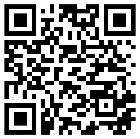 ลงทะเบียนออนไลน์พร้อมส่งหลักฐานการสมัคร ผ่าน google form ที่ t.ly/X4WV ภายในวันที่ 15 กรกฎาคม 2565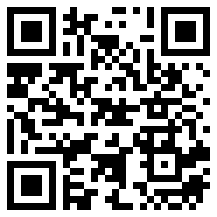 และส่งเล่มรายงานโครงงานละ 3 เล่ม ไปที่ศูนย์วิทยาศาสตร์เพื่อการศึกษา เลขที่ 928 ถนนสุขุมวิท เขตคลองเตย กทม. 10110หากส่งทางไปรษณีย์จะยึดวันประทับตราเป็นหลักหมายเหตุ โปรดระบุคำนำหน้านามและกรอกข้อมูลให้ชัดเจนแต่ละสถานศึกษาสามารถส่งโครงงานเข้าประกวดได้ไม่เกิน 3 ทีมการสมัครจะสมบูรณ์เมื่อกรอกข้อมูลและส่งหลักฐานการสมัครออนไลน์แล้วเสร็จ และได้รับเล่มรายงานโครงงานครบถ้วนตามเวลาที่กำหนด ผู้จัดจะแจ้งผลการรับสมัครทางอีเมลของครูที่ปรึกษาสอบถามรายละเอียดเพิ่มเติมได้ที่1) นางสาวพรทิพย์ สกลกูล นักวิชาการศึกษาชำนาญการพิเศษ กลุ่มวิทยาศาสตร์และเทคโนโลยี ส่วนพิพิธภัณฑ์โทรศัพท์: 0 2392 5951 - 5 ต่อ 1198 	มือถือ: 081 583 5992 	อีเมล: porntip@sci-educ.nfe.go.th2) นางสาวศุฑามาศ เชื้อหมอ นักวิชาการศึกษา กลุ่มวิทยาศาสตร์และเทคโนโลยี ส่วนพิพิธภัณฑ์โทรศัพท์: 0 2392 5951 - 5 ต่อ 1197	มือถือ: 092 810 9456	อีเมล: sutamas@sci-educ.nfe.go.th